REFERENTIEL DE L’EDUCATION PRIORITAIRE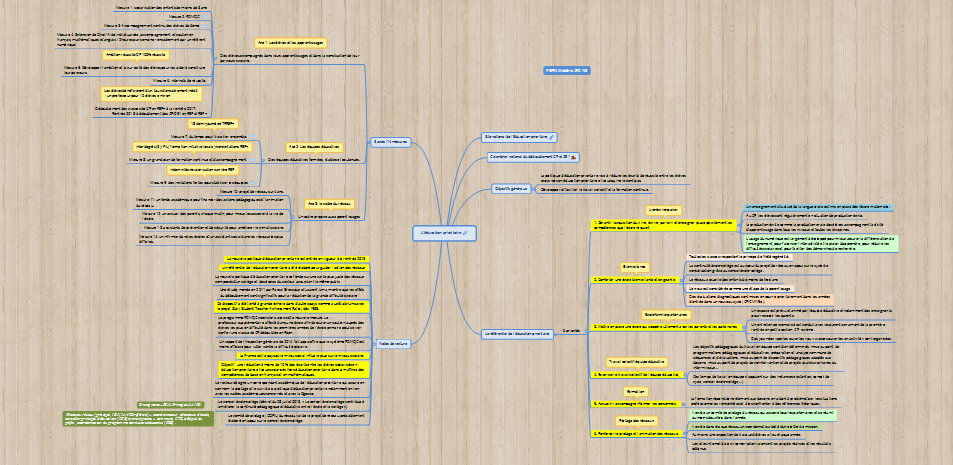 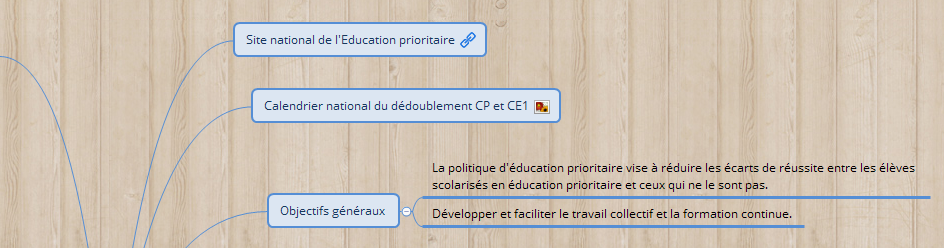 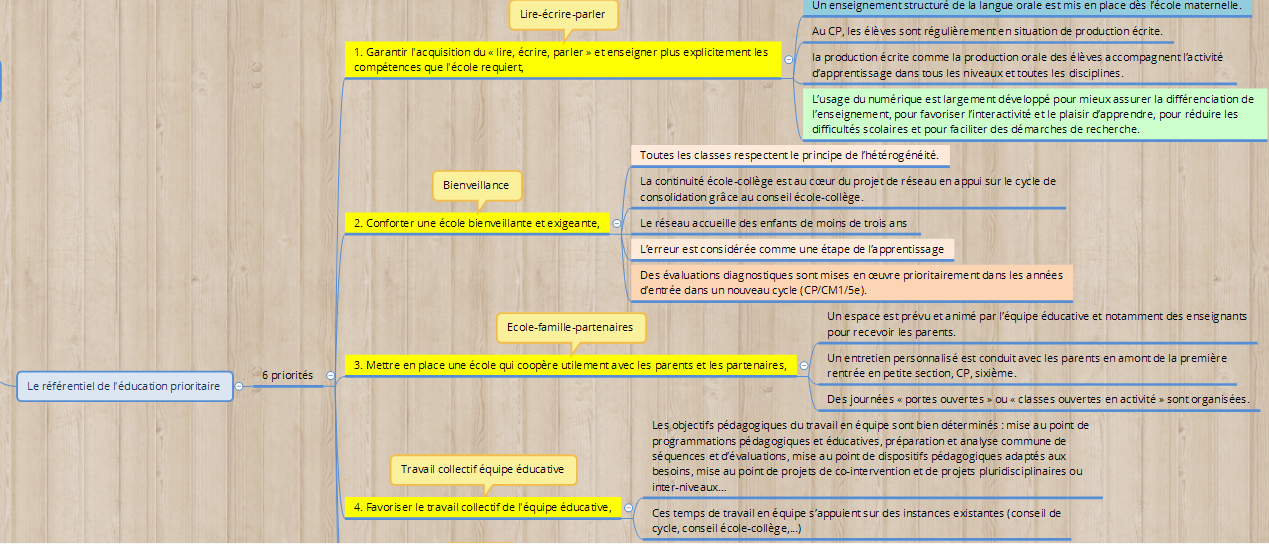 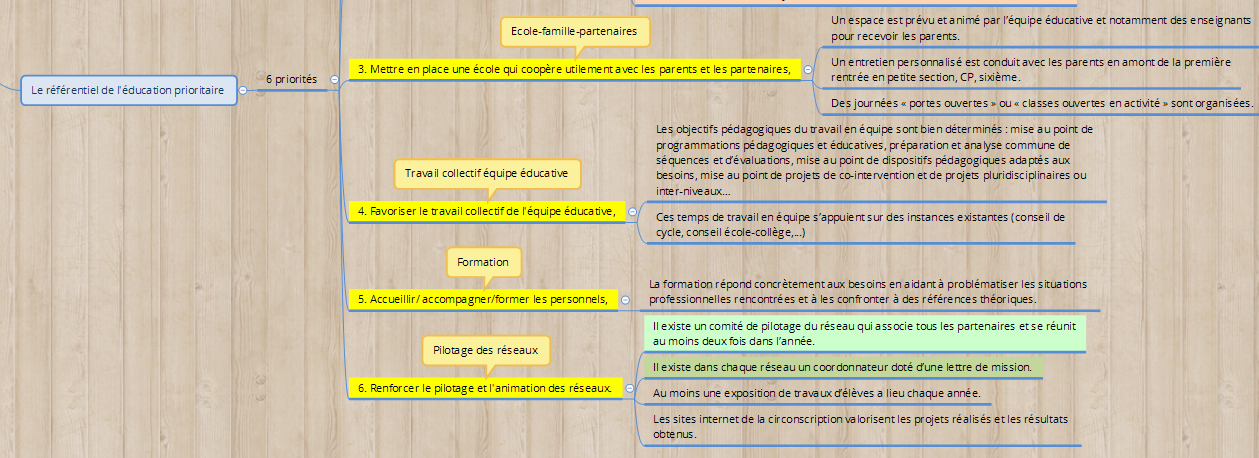 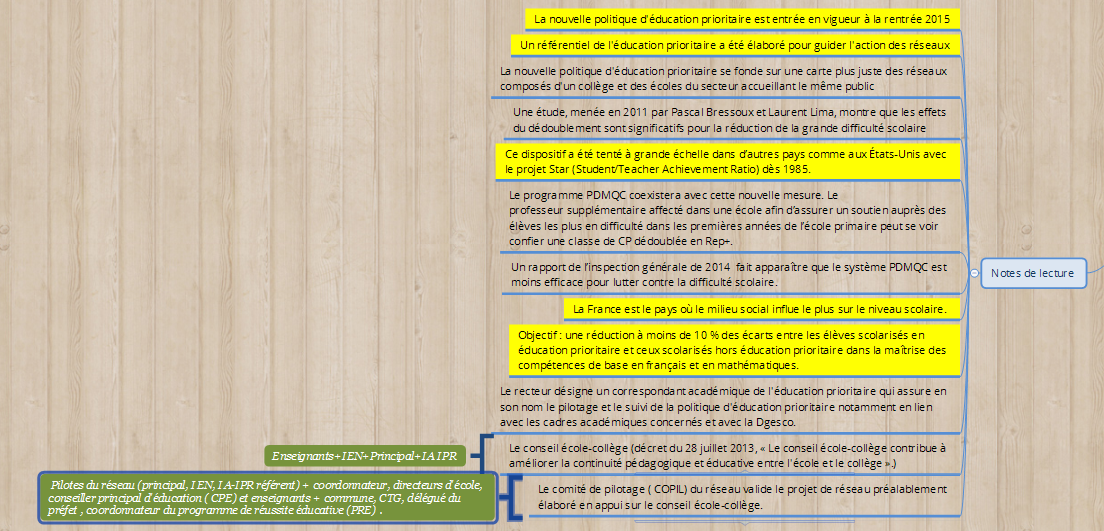 3 AXES, 14 MESURES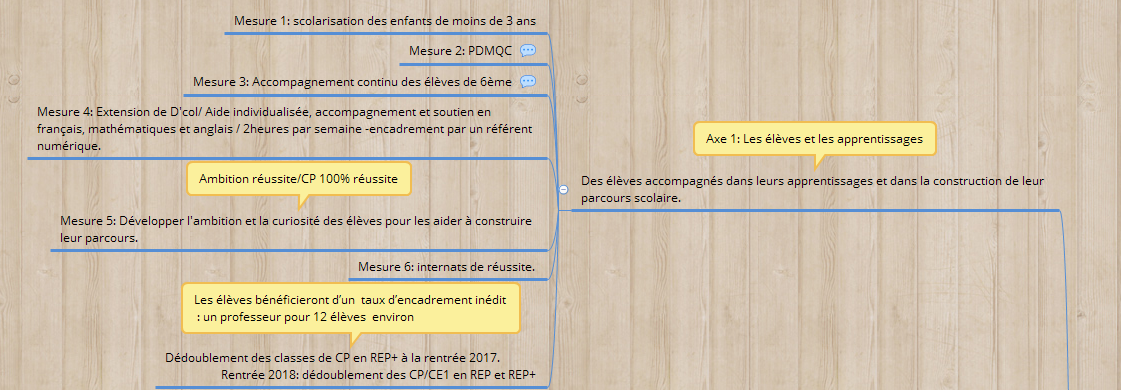 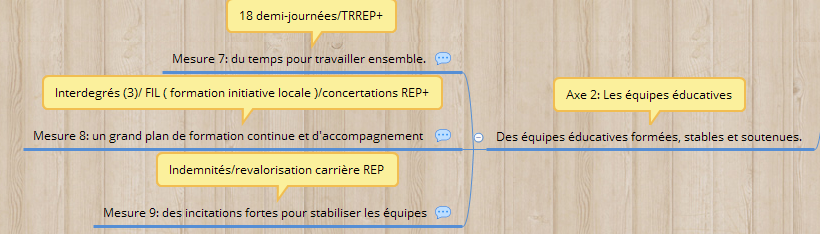 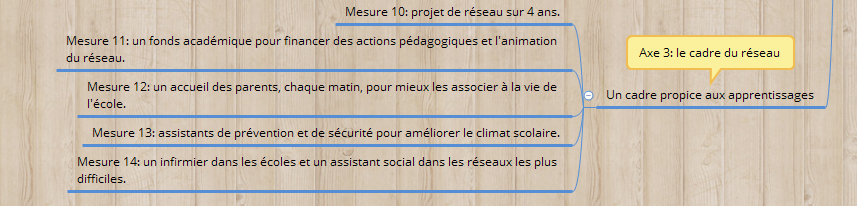 